What Do We Plant?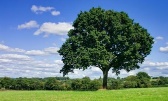 By Henry AbbeyWhat do we plant when we plant the tree?We plant the ship, which will cross the sea.We plant the mast to carry the sails;We plant the planks to withstand the gales-The keel, the keelson, the beam, the knee; We plant the ship when we plant the tree.What do we plant when we plant the tree?We plant the houses for you and me.We plant the rafters, the shingles, the floors,We plant the studding, the lath, the doors,The beams and siding, all parts that be;We plant the house when we plant a tree.What do we plant when we plant the tree?A thousand things that we daily see;We plant the spire that out-towers the crag,We plant the staff for our country’s flag,We plant the shade, from the hot sun free; We plant all these when we plant the tree.Adventures of Isabel By Ogden Nash Isabel met an enormous bear, 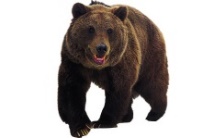 Isabel, Isabel didn’t care. The bear was hungry,The bear was ravenous, The bear’s big mouth      was cruel and cavernous. The bear said, “Isabel, glad to meet you, How do, Isabel, now I’ll eat you!” Isabel, Isabel didn’t worry; Isabel didn’t scream or scurry, She washed her hands and she straightened her hair up Then Isabel quietly ate the bear up. Once in a night as black as pitchIsabel met a wicked old witch. The witch's face was cross and wrinkled,The witch's gums with teeth were sprinkled. “Ho, ho, Isabel!” the old witch crowed,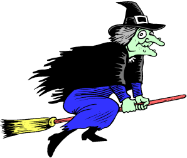 I'll turn you into an ugly toad! Isabel, Isabel, didn't worry, Isabel didn't scream or scurry, She showed no rage and she showed no rancor, But she turned the witch into milk and drank her. What is Red?By Mary O’NeillRed is a sunsetBlazy and bright.Red is feeling braveWith all your might.Red is a sunburn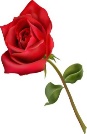 Spot on your nose,Sometimes redIs a red, red rose.Red squiggles outWhen you cut your hand.Red is a brick andA rubber band.Red is hotnessYou get insideWhen you’re embarrassed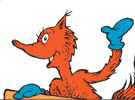 And want to hide.Fire-cracker, fire-engineFire-flicker red –And when you’re angry
Red runs through your head.Red is an Indian,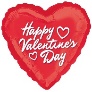 A Valentine heart,The trimming onA circus cart.Red is a lipstick,Red is a shout,Red is a signalThat says: “Watch out!”Red is a great bigRubber ball.Red is the giant-estColor of all.Red is a show-offNo doubt about it –But can you imagineLiving without it?The Perfect Pets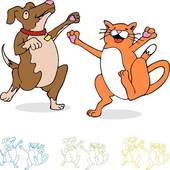 By Dennis LeeWAAAal-I had a dog,And his name was Doogie,And I don't know whyBut he liked to boogie;He boogied all nightHe boogied all dayHe boogied in a rude Rambunctious way.SOOOoo-I got a cat, And her name was Bing,and I don't know whyBut she liked to sing;She sang up highShe sang down deepShe sang like the dickensWhen I tried to sleep.SOOOoo-I got a fox, And her name was Knox,And I don't know whyBut she liked to box;She boxed me outShe boxed me inShe boxed me smack!On my chinny-chin-chin.SOOOoo-I got a grizzly,And his name was Gus,And I don't know why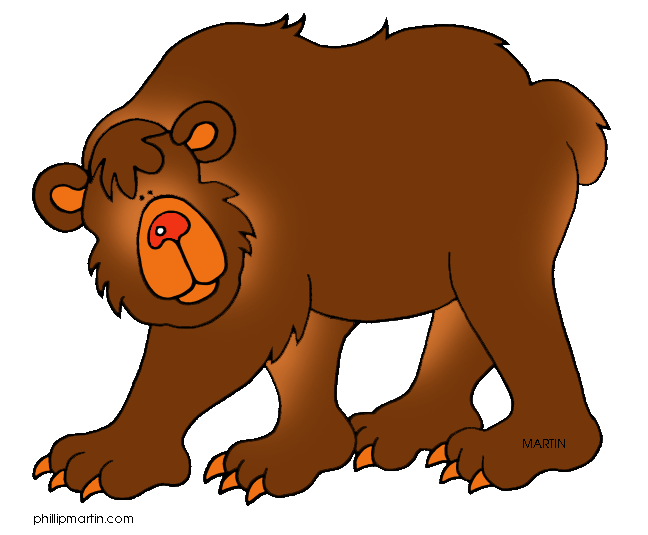 But he liked to fuss,He fussed in the sunHe fussed in the rainHe fussed till he drove meHalf insane!NOWWWWww-I don't know,But I've been toldThat some people's petsAre good as gold.But there's Doogie and there's Bing,And there's Knox and Gus,And they boogie and they singAnd they box and fuss;So I'm giving them away And I'm giving them for free-If you want a perfect pet,Just call on me.